Please note that the audio of this public meeting will be recorded and published on Council’s website where it will be available for one (1) month, in accordance with Council’s decision.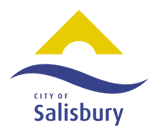  AgendaFOR Council MEETING TO BE HELD ON25 March 2024 AT 6.30pmIN The Council Chamber, 34 Church Street, SalisburyMEMBERSMayor G AldridgeCr B BrugCr L BrugDeputy Mayor, Cr C BuchananCr J ChewparsadCr A GrahamCr K GrenfellCr D HoodCr P JensenCr M MazzeoCr S McKellCr S OukCr S Reardon REQUIRED STAFFChief Executive Officer, Mr J HarryDeputy Chief Executive Officer, Mr C MansuetoGeneral Manager City Infrastructure, Mr J DevineGeneral Manager Community Development, Mrs A Pokoney CrameyGeneral Manager City Development, Ms M EnglishManager Governance, Mr R DecoTeam Leader Council Governance, Ms J O'Keefe-CraigCouncil Meeting:  25 March 2024IndexKaurna Acknowledgement								pPrayer											pApologies											pLeave of Absence										pPublic Question Time									pDeputations / Presentations								pDEP1		Deputation:  Hoon MotorbikesPresentation of Minutes									pPresentation of the Minutes of the Council meeting held on 26 February 2024.Petitions											pPET1		Petition:  Playground at Lake Windemere Park, Salisbury NorthCommittee Reports    Policy and Planning Committee:  18 March 2024				pChair:  Cr C BuchananFuture Reports for the Policy and Planning Committee1.1.1		Parafield Airport Master Plan 2024-2043**See Further Information Report1.1.1FI  	Parafield Airport Master Plan 2024-20431.1.2		Submission - Inquiry into the Impact and Mitigation of Aircraft NoisePP-MWON1 	Motion Without Notice:   Cr C Buchanan:  Affordable Housing Outcomes and 	Short Term AccommodationFinance and Corporate Services Committee:  18 March 2024		pChair: Cr B Brug 2.0.1		Future Reports for the Finance and Corporate Services Committee2.1.1		Long Term Financial Plan and Budget Workshops Actions Update**See Confidential Further Information Report2.1.1FI		Long Term Financial Plan and Budget Workshop		Actions Update2.1.2		Budget Bids 2024/25**See Further Information Report2.1.2FI		Budget Bids 2024/252.1.3		Salisbury Water Budget 2024/25 Report2.1.4		Building Rules Certification Unit Budget 2024/25 Report2.1.5		Salisbury Memorial Park Budget 2024/25 ReportGovernance and Compliance Committee:  18 March 2024			pChair:  Cr P Jensen3.1.2		Dog Registration Fees 2024/2025		(Item to be considered by Council for decision)3.0.1		Future Reports for the Governance and Compliance Committee3.1.1		Private Proponent Planning and Design Code Amendment Policy3.1.3		Delegations Update: Section 188 of the Local Government Act 19993.1.4		Review of Flag Policy	3.2.1		Off-Leash Greyhound Events Review3.2.2		Public and Environmental Health ServicesUrban Services Committee:  18 March 2024					pChair:  Cr S Ouk4.0.1	Recommendations of the Environmental Sustainability and Trees Sub Committee meeting held on Tuesday 12 March 2024ESATS1	Future Reports for the Environmental Sustainability and 	Trees Sub CommitteeESATS2	Tree Removal Requests – January 2024ESATS3	Appeals Report – Tree Removal Requests – Various 	Locations for January 2024+ Further Motion – Cr C BuchananESATS4	Climate Change Risk AssessmentESATS5	Sustainability Strategy 2035 Progress Report4.0.2	Recommendations of the Asset Management Sub Committee meeting held on Tuesday 12 March 2024:AMSC1	Future Reports for the Asset Management Sub CommitteeAMSC2	Street Tree Renewal ProgramAMSC3	Playspace ProgramAMSC4	Road Safety Project PlanAMSC5	Traffic Management Improvements – Settlers Farm PrimaryAMSC6	Asset Management Improvement Plan – Footpaths Policy 	And Upgrade Program 2023/20244.0.3		Future Reports for the Urban Services Committee4.1.1		Mawson Lakes Yacht Club - Terrace Area Access4.1.2		Capital Works - February 2024**See Further Information Report4.1.2FI		Capital Works – February 20244.2.1	Office for Recreation, Sport and Racing - Community Recreation and Sports Facilities Program - Application Update4.2.2		Food Organics Green Organics Bin Program Update	US-MON1	Motion on Notice Cr Buchanan: Free Organic Waste Drop Off SchemeUS-MON2	Motion on Notice Cr Ouk: Reserve Upgrade Paralowie and Salisbury DownsCommunity Wellbeing and Sport Committee:  19 March 2024		pChair:  Cr D Hood5.0.1		Future Reports for the Community Wellbeing and Sport Committee5.1.1		Minor Capital Works Grants Program – Eligibility		**See Further Information Report		5.1.1FI		Minor Capital Works Grants Program - Eligibility5.1.4		Youth Sponsorship Applications - January & February 2024For Noting Only:  Decisions Made Under Committee Delegation5.1.2	Minor Capital Works Grant Program Application - Mawson Lakes Golf Club Inc.5.1.3		Grant No. 31/2023-24: The Big AL Foundation Grant ApplicationInnovation and Business Development Committee:  19 March 2024	pChair:  Cr S Reardon6.0.1	Recommendations of the Salisbury Living Sub Committee meeting held on Tuesday 12 March 2024	SLSC1 	Future Reports for the Salisbury Living Sub Committee6.0.2		Future Reports for the Innovation and Business Development CommitteeAudit and Risk Committee								pChair: Cr K Grenfell No Audit and Risk Committee meeting was held in March 2024Council Assessment Panel:  27 February 2024Council to note the minutes of the Council Assessment Panel meeting held on 27 February 2024.CEO Review Committee:  18 March 2024						pChair:  Mayor G Aldridge9.0.1		Remuneration Tribunal Consultation SurveyGeneral Business Items									pGB1		Representation Review April 2024GB2		Provisional State Heritage Listing of the Former Salisbury Methodist		Church by the SA Heritage CouncilMayor’s Diary Report									pReports from Council RepresentativesQuestions on Notice									pQON1	Question on Notice:  Cr B Brug:  Abandoned Shopping Trolleys QON2	Question on Notice:  Cr B Brug:  CatsQON3	Question on Notice:  Cr B Brug:  Pooraka Small Dog ParkQON4	Question on Notice:  Cr B Brug:  State Government Collaboration Status – Northern Traffic Management PlansQuestions Without NoticeMotions on Notice									pMON1		Motion on Notice:  Cr L Brug:  Traffic Management Prescott Primary		NorthernMON2		Motion on Notice:  Cr S Ouk:  BMX Upgrade Parafield GardensMotions Without Notice	Other BusinessOrders to Exclude the Public								pCommittee Reports:Finance and Corporate Services Committee:  18 March 2024Chair:  Cr B Brug2.1.1FI	Long Term Financial Plan and Budget Workshops Actions Update2.4.1	Budget Bids 2024/25 – Confidential ItemsUrban Services Committee:  18 March 2024Chair:  Cr S Ouk4.4.1		Ground Lease4.4.2		New Lease Agreement – PoorakaInnovation and Business Development Committee:  19 March 2024Chair:  Cr D Hood6.4.1		Recommendation of the Confidential Salisbury Living Sub		Committee meeting held Tuesday 12 March 2024:		SLSC2		Strategic Development Projects – Status Report